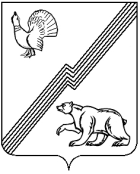 АДМИНИСТРАЦИЯ ГОРОДА ЮГОРСКАХанты-Мансийского автономного округа - ЮгрыПОСТАНОВЛЕНИЕ от  24 октября 2022 года 		  				 №  2223/1-п
О признании утратившим силупостановления администрации города ЮгорскаВ соответствии Федеральным законом от 31.07.2020 № 248-ФЗ           «О государственном контроле (надзоре) и муниципальном контроле                      в Российской Федерации»:1. Признать утратившим силу постановление администрации города Югорска от 15.02.2022 № 268-п «Об утверждении форм проверочных листов».2. Разместить настоящее постановление на официальном сайте органов местного самоуправления  города Югорска.3. Настоящее постановление вступает в силу после его официального опубликования.4. Контроль за выполнением постановления возложить на начальника управления контроля администрации города Югорска А.И. Ганчана.Глава города Югорска							А.Ю. Харлов